Getriebe Aufgabe 2 – Kegelzahnrad- und KronradgetriebeKonstruktionsaufgabe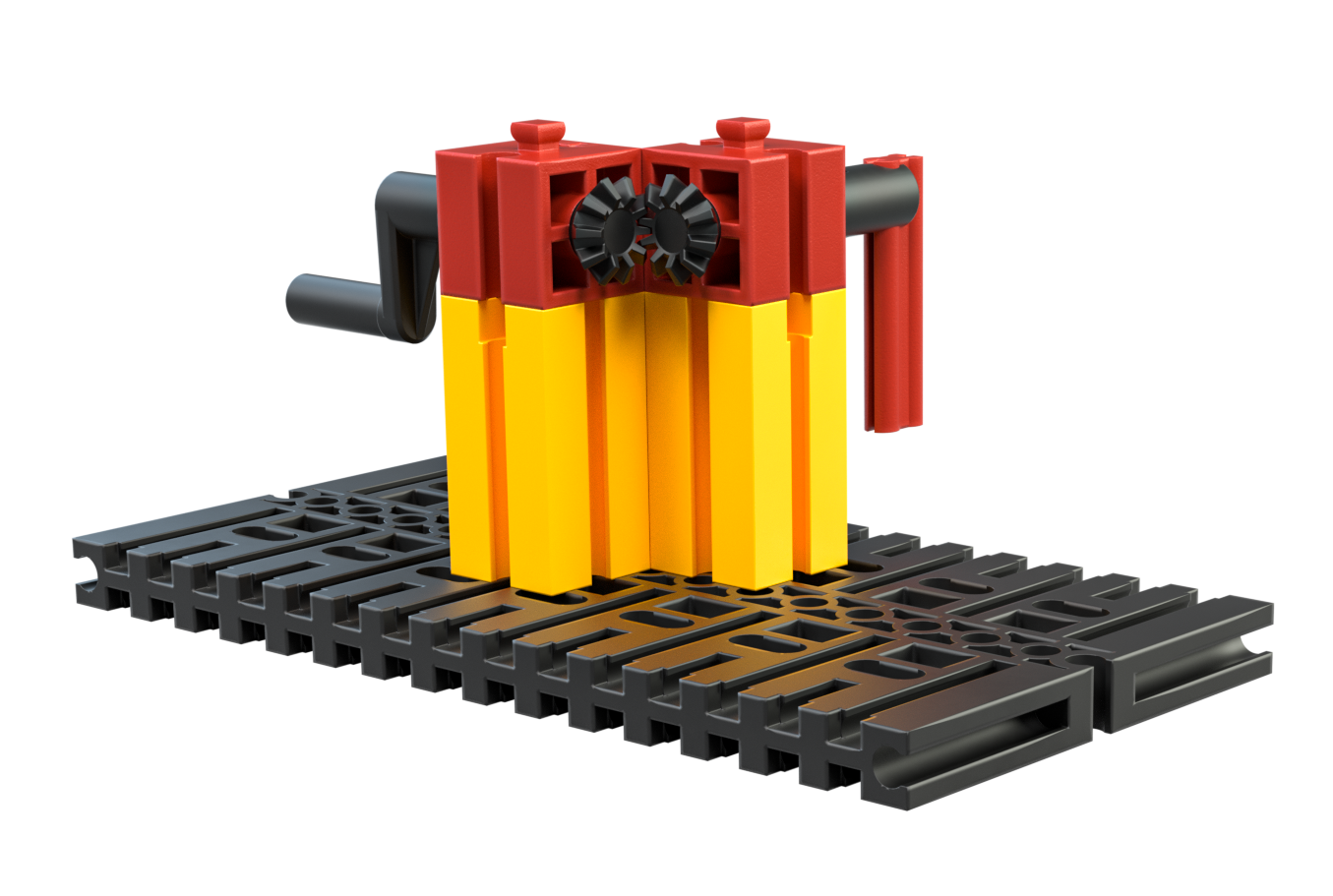 Abb. 2: KegelzahnradgetriebeKonstruiere das in der Abbildung gezeigte Getriebe. Die Zahnräder, die senkrecht, also in einem rechten Winkel (90°) aufeinandertreffen und ineinandergreifen („kämmen“), werden Kegelzahnräder genannt.Thematische FrageBetrachte den Abtrieb und drehe an der Kurbel. Welche der Achsen (Antrieb/Abtrieb) dreht sich schneller? Warum?Experimentieraufgabe1. Versuche, mit den Getriebe-Bauteilen aus dem Kasten ein anderes „90°-Getriebe“ ohne Kegelzahnräder zu konstruieren.2. Beschreibe deine Konstruktion. Betrachte den Abtrieb und drehe an der Kurbel. Welche der Achsen (Antrieb/Abtrieb) dreht sich schneller? Warum?